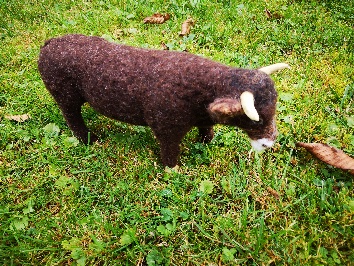 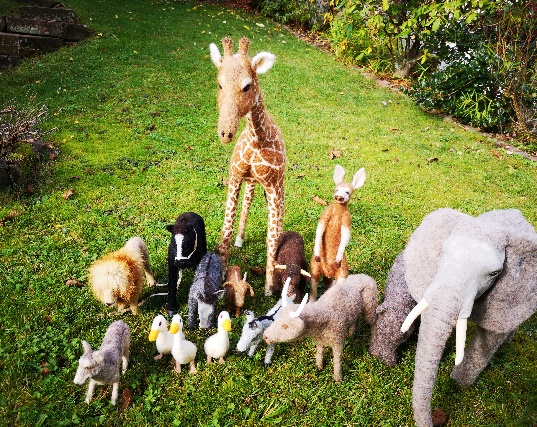 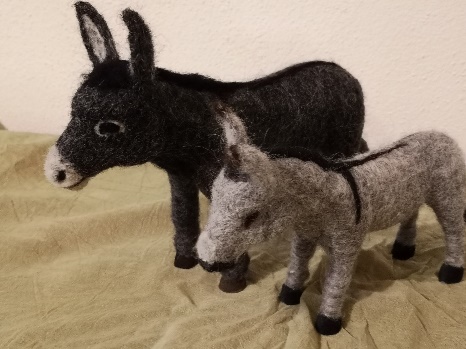 Herstellung LEA-Filztiere passend zu 30er Figuren2023 wird es nach langer Zeit wieder eine Ausbildung für Tiere geben. Der Kurs wird in Würzburg stattfinden parallel zur Figuren Kursleiterausbildung. Termin: 18. – 23. Februar 2023 in Würzburg im Schönstatthaus Ausgebildet werden folgende Tiere: Dromedar, Esel und Ochse Voraussetzung: Erfahrung durch Teilnahme an zumindest einem LEA (Egli)-Tierfilzkurs Inhalt der Ausbildung:Das GestellFestlegung der Größen eines Tieres passend zu den 30er FigurenVerbinden der Sisalstränge (Beine mit Hals)biegen und ausrichten der GestelleKopf bearbeiten wir lernen wie man den Styrodur Blockvorschneidet Formen ausarbeitet das Gesicht des Tieres filzenDer Bauch Der Bauch wird in verschiedene Ausführung herstellt werden.Wir realisieren wir die Standfestigkeit des Tieres (Schwerpunkt)Der FußVerschiedene Ausführungen z. B. modellierter Fuß, gegossener Fuß (Blei)Verbindung des Fußes mit dem Gestell. Die Ausbildung beinhaltet 3 Tiere: Dromedar, Ochse und Esel. Preis: Kursgebühr und Materialkosten 650,00 €Mit der Anzahlung von 500,00 € bis zum 31..01.23 ist die Anmeldung verbindlich;Restzahlung nach dem ersten KursteilMarita Max Volksbank Ettlingen DE: 53660912000166140102 efa-Tier Kursleiter*innen-Ausbildung_______________________________________________Verbindliche Anmeldung: Mail: Eberhardmax@t-online.deEberhard Max, Am Dobelblick 60 76359 Marxzell______________________________________________________Anmeldeschuss:  31.01.23____________________________Name:StraßePLZ/OrtTelefonMailadresse oder FaxDatum/Unterschrift